В соответствии с Законом Республики Саха (Якутия) от 30.06.2021 г. 2378-З № 667-VI «О прекращении осуществления органами местного самоуправления муниципальных районов и городских округов Республики Саха (Якутия) переданных им отдельных государственных полномочий по государственному регулированию цен (тарифов) и о внесении изменений в Закон Республики Саха (Якутия) от 15.06.2005 г. № 246-З № 499-III «О наделении органов местного самоуправления муниципальных районов и городских округов Республики Саха (Якутия) отдельными государственными полномочиями по государственному регулированию цен (тарифов)»» , п о с т а н о в л я ю:Признать утратившими силу с 01.01.2022 г. следующие постановления:от 11.12.2015 г. № 12-03-001019/15 «Об   утверждении     предельного размера торговых надбавок на потребительские товары, реализуемые на территории Ленского района»;от 28.06.2018 г.        № 01-03-534/8 «О      внесении      изменений      в постановление и.о. главы от 11.12.2015 г. № 12-03-001019/15 «Об   утверждении     предельного размера торговых надбавок на потребительские товары, реализуемые на территории Ленского района»»;от 05.02.2020 г.    № 01-03-42/0       «О      внесении      изменений      в постановление и.о. главы от 11.12.2015 г. № 12-03-001019/15 «Об      утверждении       предельного размера торговых надбавок на потребительские товары, реализуемые на территории Ленского района»»;от 21.04.2020 г.     № 01-03-185/0      «О    внесении    изменений        в постановление и.о. главы от 11.12.2015 г. № 12-03-001019/15»;от   29.11.2017 г.    № 01-03-1003/7    «Об   утверждении   предельного размера наценки на продукцию и товары, реализуемые в организациях общественного питания при общеобразовательных школах Ленского района»;        1.6.  от 24.06.2021 г. № 01-03-367/1 «Об утверждении предельной стоимости твердого топлива (дрова-швырок), реализуемого хозяйствующими субъектами населению на территории муниципальных образований Ленского района».2. Главному специалисту управления делами (Иванская Е. С.) опубликовать данное постановление в средствах массовой информации и обеспечить размещение на официальном сайте муниципального образования «Ленский район».3. Контроль исполнения настоящего постановления возложить на заместителя главы по инвестиционной и экономической политике                   Черепанова А.В.Муниципальное образование«ЛЕНСКИЙ РАЙОН»Республики Саха (Якутия)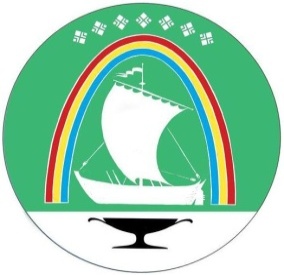 Саха Өрөспүүбүлүкэтин «ЛЕНСКЭЙ ОРОЙУОН» муниципальнайтэриллиитэПОСТАНОВЛЕНИЕ                  УУРААХг. Ленск                      Ленскэй кот «21» _декабря_ 2021 года                                            № _01-03-810/1__от «21» _декабря_ 2021 года                                            № _01-03-810/1__О признании утратившими силу постановления от 11.12.2015 г. № 12-03-001019/15,от 28.06.2018 г. № 01-03-534/8,от 05.02.2020 г. № 01-03-42/0,от 21.04.2020 г. № 01-03-185/0, от 29.11.2017 г. № 01-03-1003/7, от 24.06.2021 г. № 01-03-367/1Глава                                  Ж.Ж.Абильманов